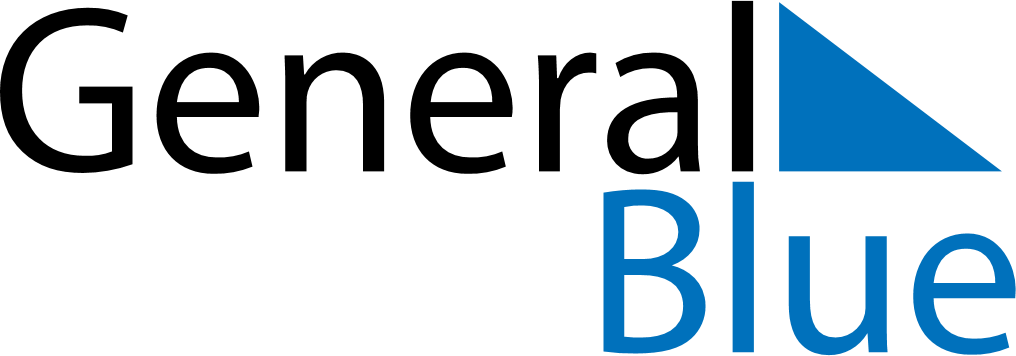 May 2020May 2020May 2020May 2020May 2020May 2020Christmas IslandChristmas IslandChristmas IslandChristmas IslandChristmas IslandChristmas IslandMondayTuesdayWednesdayThursdayFridaySaturdaySunday123456789101112131415161718192021222324End of Ramadan (Eid al-Fitr)25262728293031NOTES